Sistema de Gestión Integrado de la Universidad Politécnica de TulancingoCuando un Usuario del Sistema de Gestión Integrado (SGI) detecta la necesidad de generar un nuevo documento, analiza con el personal responsable del Sistema si éste es necesario para el cumplimiento de los requisitos, en el caso de proceder se genera el documento de acuerdo a lo establecido en el apartado V. Desarrollo,  del Procedimiento para la Elaboración y Control de Documentos (PR-SGI-001). Los documentos son elaborados, revisados y autorizados de acuerdo a la siguiente tabla: Tabla 1. Relación de responsabilidad de los documentos del SGILos documentos deben de contener al menos los siguientes aspectos: Los puntos mostrados que conforman los documentos se enumeran con números romanos en el orden mostrado (izquierda a derecha, con base en el encabezado  de la Tabla 2), excepto en el caso de los manuales, guías, catálogos y formatos.Los formatos, deben tener como mínimo los siguientes puntos: Encabezado, cuerpo del formato y firmas (cuando aplique según los requerimientos del usuario).Tabla 2. Contenido de los documentos del SGINota:La Universidad Politécnica de Tulancingo cuenta con las siguientes unidades administrativas (del Nivel I al IV) para el cumplimiento de su objeto: Tabla 3. Unidades Administrativas de la UPT*En el organigrama no existe este puesto, no obstante las funciones y responsabilidades están a cargo de la Dirección de Planeación, Programación y Evaluación.El Personal que elabora documentos debe considerar lo siguiente:EncabezadoEs el recuadro superior de identificación del documento y está integrado por los siguientes aspectos:a) Nombre de documento. Debe hacer referencia a la finalidad del documento.b) Código del documento. Asigna un CÓDIGO, el cual está constituido de acuerdo al siguiente modelo: AA – BBB – CCC.Tabla 4. Estructura del código del documento (b)El presente ejemplo PR-SGI-001, establece que el tipo de documento es un procedimiento que es generado por la Coordinación del Sistema de Gestión Integral y es el primer documento elaborado y registrado en la Lista Maestra de Control de Documentos de Origen InternoCasos especiales: Para el caso de manuales que agrupan instrucciones o especificaciones, se controla  el manual como un todo, y por tanto se codifica como¨MA¨. Ejemplo: MA-ADM-001.     Manual de organización o de procedimientos: Es  un  manual  que  encierra  todas  las  especificaciones  estructurales de la organización con base en ordenamientos gubernamentales.c) Edición. Indica al usuario el número de edición del documento, la primera versión iniciara en cero “0”, en caso de ser un documento de trabajo, no se le asigna número de revisión.d) Fecha de emisión. Permite identificar a los usuarios cuando fue revisado y aprobado el documento, colocando dos dígitos para el día, diagonal derecha, abreviatura del mes, diagonal derecha y año.e) Referencia a ISO, OHSAS y MEG. Permite al usuario identificar que requisito  se atiende con el documento, respecto a las normas que posibilitan el Sistema de Gestión Integrado.Pie de páginaEl presente tabulado, consiste en colocar los nombres y firmas correspondientes a las responsabilidades inherentes al documento, como se presenta en la tabla 1,  denominada Relación de responsabilidad de los documentos del SGI.Cuerpo del documentoCon base en la Tabla 2. Contenido de los documentos del SGI, se establecen los contenidos mínimos que deberá de contener cada tipo de documento y a continuación se presenta una descripción de lo que se deberá documentar. ObjetivoEn este apartado  se establece la intencionalidad del procedimiento, es decir, qué persigue dentro del Sistema de Gestión de la Calidad.AlcanceEn este apartado se establece la intencionalidad del procedimiento, es decir, qué persigue dentro del Sistema de Gestión de la Calidad.DefinicionesEn este apartado se establecen las definiciones pertinentes establecidas por la Organización, para el desarrollo del procedimiento.ResponsabilidadesEn este apartado, se debe establecer el cargo responsable del procedimiento dentro del Sistema de Gestión de la Calidad.DesarrolloEn este apartado se establecen las actividades propias del procedimiento para alcanzar el logro propuesto.Nota: En caso de ser necesario establecer una o más políticas, se deberán de colocar en la actividad correspondiente.Indicadores de proceso y de productoEn el presente apartado se establecen los indicadores que posibilitan realizar el seguimiento y medición tanto del proceso como del producto.Tabla 5. Elementos para elaboración de indicadoresRegistrosEste ítem se relaciona con un documento por medio del cual se puede mostrar evidencia objetiva de la información recogida como resultado del desarrollo del procedimiento.ReferenciasEn este apartado se deben referenciar los documentos relacionados con el procedimiento que permiten analizar, comprender, mejorar el desempeño de la eficacia del procedimiento.Control de cambiosEn este punto se describe el No. de edición a cambiar, los cambios realizados y la fecha del cambioControl de cambiosControl de cambiosDocumentoClaveElaboraRevisaAutorizaManual del SGIMSCoordinación del SGISecretaria Académica y Secretaria AdministrativaRectoríaManualMAUsuario o Titular del ÁreaCoordinación del SGIRectoríaPlanPLUsuario o Titular del ÁreaCoordinación del SGIRectoríaDocumentoDOUsuario o Titular del ÁreaCoordinación del SGIRectoríaProcedimientoPRUsuario o Titular del ÁreaCoordinación del SGIRectoríaInstructivo de Trabajo ISUsuario o Titular del ÁreaCoordinación del SGIRectoríaGuíaGUUsuario o Titular del ÁreaCoordinación del SGIRectoríaCatálogoCAUsuario o Titular del ÁreaCoordinación del SGIRectoríaFormato FRUsuario o Titular del ÁreaCoordinación del SGIRectoríaDiagnósticoDGUsuario/aÁrea requirienteRectoríaI. ObjetivoII. AlcanceIII. DefinicionesIV. ResponsabilidadesV. DesarrolloVI. IndicadoresVII. RegistrosVIII. ReferenciasIX. Control CambiosManual del SGINo aplicaNo aplicaNo aplicaNo aplicaNo aplicaNo aplicaNo aplicaManual No aplicaNo aplicaNo aplicaNo aplicaNo aplicaNo aplicaNo aplicaPlanNo aplicaNo aplicaNo aplicaNo aplicaNo aplicaNo aplicaNo aplicaDocumentoProcedimientoInstructivo de trabajoGuíaNo aplicaNo aplicaNo aplicaNo aplicaNo aplicaNo aplicaNo aplicaNo aplicaCatálogoNo aplicaNo aplicaNo aplicaNo aplicaNo aplicaNo aplicaNo aplicaNo aplicaFormatoNo aplicaNo aplicaNo aplicaNo aplicaNo aplicaNo aplicaNo aplicaNo aplicaDiagnóstico*No aplicaNo aplicaNo aplicaNo aplicaNo aplicaNo aplicaNo aplicaSe requiere en el documento*Se realiza con base en las necesidades propias de la actividad Unidad AdministrativaClave de abreviación de la UnidadRectoríaRECSecretaría AcadémicaSACSecretaría AdministrativaSADContraloría InternaCINDirección JurídicaDJUDirección de la División de IngenieríasDDIDirección de la División de Económico - AdministrativasDDEDirección de Procesos de AprendizajeDPADirección de Investigación y PosgradoDIPDirección de Vinculación y Extensión DVEDirección de Recursos Materiales y Servicios GeneralesDRMDirección de AdministraciónDADDirección de Servicios EducativosDSEDirección de Comunicación SocialDCSDirección de Planeación, Programación y EvaluaciónDPLCoordinación del Sistema de Gestión Integrado*SGIClave(ver Tabla 1, columna de clave)Unidad Administrativa(ver Tabla 2, columna de clave de abreviación de la Unidad)Número consecutivo asignado por la Coordinación del SGI por tipo de documento y unidad administrativaAA-BBB-CCCEjemploPR-SGI-001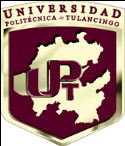 Universidad Politécnica de TulancingoUniversidad Politécnica de TulancingoUniversidad Politécnica de TulancingoUniversidad Politécnica de TulancingoUniversidad Politécnica de Tulancingo Código del documento Código del documento(b)(b)Sistema de Gestión de la CalidadSistema de Gestión de la CalidadSistema de Gestión de la CalidadSistema de Gestión de la CalidadSistema de Gestión de la Calidad Edición Edición(c)(c) Fecha de emisión Fecha de emisión(d)(d)ISO 9001( e )Nombre del documento (a)Nombre del documento (a)Nombre del documento (a)Nombre del documento (a)Nombre del documento (a)ISO 14001( e )Nombre del documento (a)Nombre del documento (a)Nombre del documento (a)Nombre del documento (a)Nombre del documento (a)Página X de YPágina X de YPágina X de YOHSAS 18001( e )Nombre del documento (a)Nombre del documento (a)Nombre del documento (a)Nombre del documento (a)Nombre del documento (a)Página X de YPágina X de YPágina X de YMEG: 2012( e )Nombre del documento (a)Nombre del documento (a)Nombre del documento (a)Nombre del documento (a)Nombre del documento (a)Página X de YPágina X de YPágina X de YGrado y NombreGrado y NombreGrado y NombreElaboróRevisóAutorizóNo.ActividadResponsableEquipoControl o  referenciasRegistrosEstablecer la actividad de manera clara.Definir el responsable (único) de llevar a cabo la actividad.Indicar el equipo utilizado para la realización de la actividad (cuando aplique).Indicar el documento que sirve de soporte para la realización de la actividad.Documento que evidencia la realización de la actividad.IndicadorPeriodoMideConsideraProvieneDe procesoMediano plazoCorto plazoRecursosHumanosMaterialesFinancierosActividadesDe productoCorto plazoEl  cumplimiento de las acciones o actividades para el logro de la metaMetas parcialesProductos agregadosCódigoRegistrosTiempo de conservaciónResponsable de conservarloLugar de almacenamientoNo. ediciónCambio o modificaciónFechaNo. de ediciónCambiosFecha0No aplica 02/Sep/2012